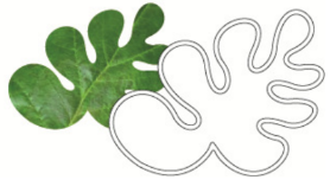 Egebjerg og Omegns BylaugBylaugsmøde Dato:14. maj 2019Tidspunkt:19.00-21.00Sted:Egebjerg Kultur- og ForsamlingshusDeltagere:Maria, Jesper, Klaus, Anja, Lena, Nete, Anna, SusanFraværende:Majbrit og Kristoffer Referent:LisaGodkendelse af referatBylaugsmøde:Siden sidstJuleudvalget
Fibernetmøde på Dalsbakkegård.Juleudvalget har holdt møde og har aftalt justering i 2019! 
Klaus og Bente fortalte på mødet om, hvordan vi har grebet fibernet projektet an i området. Politikere og embedsmænd fra København deltog på mødet. Forslag fra Lena: Samle klager vedr. etablering af fibernet og lave en samlet kontakt til Fibia, så vi sikrer at alle henvendelser og sager kommer i mål. Skolegårdsprojekt (Anja kommer og fortæller)Sankt HansDato for GF 2020Egeskoven (udsættes til efter sommerferien) Bogvogn igen (vi har fået et bud på 5000 kr) Veje til vildnisNy bestyrelse i Egebjerg Event. 3 pers til at lave koncert er for lidt og koncertprojektet lukkes derfor ned. 2 projekter i gang: Nyt busskur og  ny skolegård på storskolen. Anja sidder alene med projektet. Det går fremad i stille og roligt tempo. Måske kan Bylauget bidrage til at skabe opmærksomhed så resten af Egebjerg får gavn af initiativet og tager ejerskab på projektet. Pengene kommer fra overskuddet fra koncerten. En god idé at tænke redskaber til voksne med ind i projektet. Bylauget vil gerne bakke op med kommunikation ift. hjælp med konkrete opgaver. Lisa hiver fat i Lene Wiehe vedr. puljer og kontakter i DGI. Evt. samarbejde med Egebjerg Event, Idrætsforeningen og Bylaug ift. Kultur Branding fond/pulje. Flere muligheder for at købe mad og drikke. Jørgen Stoltz kommer og holder båltale. 2. klasse, Rie og Lone laver heks. Følg med i Egebladet! Maria sender invitation til Forsamlingshuset vedr. evaluering. Klaus har været ude og kigge på bogvognen. Vi trækker vognen ned til markedsdagen på skolen den 25. maj. Jørgen og Bente skal informeres om at den sælges, Susan taler med dem. (Susan har talt med Jørgen og Bente og der er sat gang i afviklingen, og bogvognen er solgt.)Veje til vildnis handler om at skabe mere vild natur. Bylauget og skolen er med i projektet og de første penge er kommet i hus. Se mere i det næste Egeblad.T20 status + mail fra Per Kragh.Per Kragh spørger ind til brandtilsynets skærpelser á 10. april hos Annette Friis og informerer Bylauget. Vi ønsker information om hvilken dato anlægget testes om muligt. Bylauget følger processen tæt, med henblik på at sikre os en god arbejdsplads, et godt miljø og en blomstrende virksomhed. Augustmøde med tovholdere.Punktet udsættes til næste møde.Nyt fra kasserenBrugskort? (KB) Bylauget ønsker stadig et løbende regnskab. Lena kontakter Kristoffer. Brugskortet er bortkommet og der skal bestilles et nyt. Kristoffer er i gang med at bestille et nyt.EventueltGennemgang af referatreferatet godkendtNæste møde d. Husk:NescafeReklamere for Rent vands deltagelse ved Folkemødet i september.Mødedatoer på Egebjergonline  4. juni 2019 (husk at skaffe nøgle hos Torben- eller aftale andet mødested).Punkter til næste dagsorden:Sankt HansEgeskoven.Status på Veje til Vildnis.Status på T2O.Forskønnelsesprojekter ved Egebjerg Event.Fællesmøde med tovholdere.Status på bogvognssalg